МИНИСТЕРСТВО СПОРТА РОССИЙСКОЙ ФЕДЕРАЦИИПРИКАЗот 3 ноября 2020 г. N 813ОБ УТВЕРЖДЕНИИ МЕТОДИЧЕСКИХ РЕКОМЕНДАЦИЙ ДЛЯ ОБЩЕРОССИЙСКИХСПОРТИВНЫХ ФЕДЕРАЦИЙ ПО РАЗРАБОТКЕ НОРМ, УСТАНАВЛИВАЮЩИХОГРАНИЧЕНИЯ ПЕРЕХОДА (УСЛОВИЯ ПЕРЕХОДА) ОТДЕЛЬНЫХ КАТЕГОРИЙСПОРТСМЕНОВ И ТРЕНЕРОВ В ДРУГИЕ СПОРТИВНЫЕ КЛУБЫИЛИ ИНЫЕ ФИЗКУЛЬТУРНО-СПОРТИВНЫЕ ОРГАНИЗАЦИИВ целях оказания методической поддержки в реализации полномочий общероссийских спортивных федераций в соответствии с частью 2.1 статьи 16 Федерального закона от 04.12.2007 N 329-ФЗ "О физической культуре и спорте в Российской Федерации" (Собрание законодательства Российской Федерации 2007, N 50, ст. 6242) и в целях формирования единого подхода при разработке общероссийскими спортивными федерациями норм, устанавливающих ограничения перехода (условия перехода) отдельных категорий спортсменов и тренеров в другие спортивные клубы или иные физкультурно-спортивные организации приказываю:1. Утвердить прилагаемые методические рекомендации для общероссийских спортивных федераций по разработке норм, устанавливающих ограничения перехода (условия перехода) отдельных категорий спортсменов и тренеров в другие спортивные клубы или иные физкультурно-спортивные организации.2. Контроль за исполнением настоящего приказа оставляю за собой.МинистрО.В.МАТЫЦИНУтвержденыприказом Министерства спортаРоссийской Федерацииот 3 ноября 2020 г. N 813МЕТОДИЧЕСКИЕ РЕКОМЕНДАЦИИДЛЯ ОБЩЕРОССИЙСКИХ СПОРТИВНЫХ ФЕДЕРАЦИЙПО РАЗРАБОТКЕ НОРМ, УСТАНАВЛИВАЮЩИХ ОГРАНИЧЕНИЯПЕРЕХОДА (УСЛОВИЯ ПЕРЕХОДА) ОТДЕЛЬНЫХ КАТЕГОРИЙСПОРТСМЕНОВ И ТРЕНЕРОВ В ДРУГИЕ СПОРТИВНЫЕ КЛУБЫИЛИ ИНЫЕ ФИЗКУЛЬТУРНО-СПОРТИВНЫЕ ОРГАНИЗАЦИИМетодические рекомендации для общероссийских спортивных федераций по разработке норм, устанавливающих ограничения перехода (условия перехода) отдельных категорий спортсменов и тренеров в другие спортивные клубы или иные физкультурно-спортивные организации (далее - Методические рекомендации) подготовлены с целью формирования единых подходов при разработке норм, устанавливающих ограничения перехода (условия перехода) отдельных категорий спортсменов и тренеров в другие спортивные клубы или иные физкультурно-спортивные организации и предназначены для использования в своей деятельности общероссийскими спортивными федерациями по соответствующим виду или видам спорта (далее - федерации) в соответствии с перечнем видов спорта, для которых федерации по соответствующим виду или видам спорта вправе утверждать нормы, устанавливающие ограничения перехода (условия перехода) отдельных категорий спортсменов и тренеров в другие спортивные клубы или иные физкультурно-спортивные организации, утвержденным приказом Минспорта России от 13.12.2019 N 1057 (зарегистрирован Министерством юстиции Российской Федерации 30.01.2020, регистрационный N 57345).Методические рекомендации являются основой для разработки локальных нормативных актов федераций.В нормах, устанавливающих ограничения перехода (условия перехода) отдельных категорий спортсменов и тренеров в другие спортивные клубы или иные физкультурно-спортивные организации (далее - нормы), федерациям рекомендуется определять:- возрастные категории и статус спортсменов, участвующих в соревнованиях, проводимых федерацией (кандидат в спортивную команду Российской Федерации или субъекта Российской Федерации, спортсмен-любитель, спортсмен-профессионал и др.), на которых распространяются нормы;- правила перехода спортсменов из одной физкультурно-спортивной организации в другую с учетом целей, характера (предмета) деятельности физкультурно-спортивных организаций, их типа и наименования (детско-юношеская спортивная школа, спортивная школа, спортивная школа олимпийского резерва, центр олимпийской подготовки, училище олимпийского резерва, профессиональный спортивный клуб, физкультурно-спортивный клуб по месту жительства, работы, школьный спортивный клуб, студенческий спортивный клуб, профессиональный спортивный клуб и иные спортивные клубы и физкультурно-спортивные организации (далее - спортивные организации);- методику расчета и порядок компенсационных выплат за подготовку спортсменов;- условия совместной подготовки спортсменов;- сроки переходного периода для спортсменов в течение спортивного сезона (для несовершеннолетних спортсменов иные сроки, связанные с переездом их законных представителей, поступлением в образовательные учреждения высшего и среднего образования и др.).Для определения возрастных категорий спортсменов рекомендуется руководствоваться правилами по соответствующему виду или видам спорта, утвержденными Министерством спорта Российской Федерации.В целях объективного и всестороннего рассмотрения вопросов перехода спортсменов при разработке правил перехода спортсменов из одной спортивной организации в другую, федерациям рекомендуется создать соответствующую комиссию, утвердить ее состав и структуру.Для систематизации и упорядочения переходов спортсменов рекомендуется утвердить ежегодный переходный период. При осуществлении перехода в установленные переходные периоды спортсмен подает в Комиссию заявление о переходе с приложением всех необходимых документов. Заявления, поданные после окончания срока переходного периода, рассматриваются Комиссией в следующий переходный период.После истечения срока очередного переходного периода Комиссия принимает решение либо о регистрации перехода, либо об отказе в его регистрации, а также об указании субъекта Российской Федерации в качестве территориальной принадлежности спортсмена.При определении территориальной принадлежности спортсмена к спортивной организации субъекта Российской Федерации рекомендуется руководствоваться трудовым договором, заключенным спортсменом по основному месту работы с спортивной организацией на территории соответствующего субъекта Российской Федерации или распорядительным актом о зачислении в спортивную организацию для прохождения спортивной подготовки или договором об оказании услуг по спортивной подготовке.Переход спортсменов в пределах субъектов Российской Федерации рекомендуется осуществлять на основании:- отсутствия в субъекте Российской Федерации условий для прохождения спортсменом спортивной подготовки на более высоких этапах спортивной подготовки;- смены места жительства спортсменом при переезде спортсмена в иной субъект Российской Федерации или смены места жительства законных представителей несовершеннолетнего спортсмена при переезде в иной субъект Российской Федерации;- поступления спортсмена в образовательные учреждения высшего или среднего образования.Методику расчета и порядок компенсационных выплат за подготовку спортсменов федерациям рекомендуется разработать с учетом того, что компенсационные выплаты при переходе спортсмена между бюджетными организациями не допускаются.Условия по компенсационной выплате рекомендуется оформлять договором или соглашением, подписываемой спортивной организацией субъекта Российской Федерации, из которой уходит спортсмен, и спортивной организацией субъекта Российской Федерации в которую переходит спортсмен.При разработке норм по определению условий совместной подготовки и участия в соревнованиях спортсмена, в случае представления спортсменом более одного субъекта Российской Федерации на официальных международных соревнованиях, рекомендуется заключить соглашение о совместной подготовке такого спортсмена с заинтересованными спортивными организациями субъектов Российской Федерации.Рекомендуемая форма соглашения о совместной подготовке спортсмена представлена в приложении к Методическим рекомендациям.В рамках определения правовых отношений между спортсменами и тренерами федерациям рекомендуется учитывать право спортсмена самостоятельно определять специалиста (специалистов), который (которые) указывается в качестве личного тренера (тренеров) спортсмена в списке кандидатов в спортивную сборную команду субъекта Российской Федерации и (или) Российской Федерации по виду спорта.В случае перехода спортсмена в иную спортивную организацию федерациям рекомендуется указание в списке кандидатов в спортивную сборную команду субъекта Российской Федерации и (или) Российской Федерации по виду спорта предыдущего личного тренера спортсмена в качестве второго личного тренера с согласия спортсмена и решения федерации.В случае перехода спортсмена в иную спортивную организацию федерации рекомендуется учитывать Единые рекомендации по установлению на федеральном, региональном и местном уровнях систем оплаты труда работников государственных и муниципальных учреждений, предусматривающие, что работодатель может устанавливать стимулирующие выплаты за переход спортсмена на протяжении года.Нормы, утвержденные федерациями, не должны противоречить законодательству Российской Федерации.Приложениек Методическим рекомендациямдля общероссийских спортивныхфедераций по разработке норм,устанавливающих ограниченияперехода (условия перехода)отдельных категорий спортсменови тренеров в другие спортивныеклубы или иныефизкультурно-спортивныеорганизацииСоглашение о совместной подготовке спортсменаФизкультурно-спортивные организации (далее - спортивная организация) в лице руководителей, действующих на основании Уставов, в дальнейшем именуемые "Стороны", совместно действующие на основании Методических рекомендаций для общероссийских спортивных федераций по разработке норм, устанавливающих ограничения перехода (условия перехода) отдельных категорий спортсменов и тренеров в другие спортивные клубы или иные физкультурно-спортивные организации, при участии спортсмена (далее - Спортсмен), заключили настоящее Соглашение о нижеследующем:I. Цели и предмет Соглашения1.1. Целями настоящего Соглашения являются объединение усилий спортивных организаций в подготовке Спортсмена к официальным всероссийским и международным соревнованиям по виду спорта, повышение его спортивного мастерства.1.2. Предметом настоящего Соглашения является сотрудничество и совместная деятельность Сторон, направленная на достижение целей, указанных в п. 1.1 настоящего Соглашения.1.3. Под совместной деятельностью настоящего Соглашения подразумевается подготовка и выступление спортсмена на определенный период с зачетом результатов участия в официальных международных соревнованиях в равной степени за спортивные организации различных субъектов Российской Федерации, в официальных всероссийских соревнованиях зачет результатов по договоренности у одной из Сторон.1.4. Тренерами спортсмена являются представители Сторон.II. Права и обязанности сторон2.1. Стороны в определенных долях в рамках финансирования обязуются:Финансировать участие Спортсмена во всероссийских и международных соревнованиях, а также тренировочных мероприятиях.Обеспечить Спортсмена спортивной экипировкой общего и специального назначения.Обеспечить Спортсмена заработной платой в должности спортсмена-инструктора по трудовому договору.Предоставить Спортсмену спортивные сооружения и инвентарь, обеспечить медицинским обслуживанием, а также восстановительными и другими необходимыми средствами в период его подготовки и участия в соревнованиях и тренировочных мероприятиях, проводимых на территории Сторон.В случае достижения Спортсменом высоких спортивных результатов обеспечить спортсмена и его тренера премиальными выплатами, согласно действующему законодательству субъекта Российской Федерации.Финансировать подготовку Спортсмена (питание, предоставление спортивных сооружений, медицинское обеспечение) на территории субъекта Российской Федерации по нормам, установленным в регионе для членов сборных команд субъекта Российской Федерации, согласно индивидуальному плану подготовки.Финансировать проезд Спортсмена на тренировочные и спортивные мероприятия в период его нахождения в субъекте Российской Федерации. Командировать на официальные всероссийские соревнования по виду спорта в соответствии с Положением, утвержденным общероссийской спортивной федерацией по соответствующему виду спорта.Выплачивать денежные вознаграждения Спортсмену и личному тренеру за призовые места на Олимпийских играх, чемпионатах и первенствах мира и Европы, в рамках бюджетного финансирования согласно действующего законодательства на территории субъекта Российской Федерации.2.2. Спортсмен обязуется:Соблюдать трудовую дисциплину и спортивный режим.Соблюдать положения Всемирного антидопингового кодекса ВАДА, Всероссийские антидопинговые правила, антидопинговые правила международных соревнований.Не употреблять запрещенные средства и методы; своевременно обращаться за разрешениями на терапевтическое использование.При включении в международный и/или национальный пул тестирования своевременно представлять информацию в систему спортивного менеджмента АДАМС.III. Дополнительные условия3.1. В протоколах всероссийских, региональных и межрегиональных соревнованиях в качестве территориальной принадлежности Спортсмена указывается по договоренности одна из Сторон.3.2. В протоколах международных соревнований в качестве территориальной принадлежности Спортсмена указываются все субъекты - участники настоящего Соглашения, участвующие в подготовке спортсмена.IV. Ответственность сторон4.1. Ответственность Сторон при невыполнении или не надлежащем исполнении условий настоящего Соглашения регламентируется действующим законодательством Российской Федерации и настоящим Соглашением.V. Прочие условия5.1. Настоящее Соглашение составлено в __ экземплярах имеющих одинаковую юридическую силу, по одному у каждой из сторон.5.2. Любые изменения и дополнения к настоящему Соглашению, составляющие его неотъемлемую часть, должны быть оформлены в письменном виде и подписаны Сторонами.5.3. При возникновении в процессе взаимодействия сторон обстоятельств, не предусмотренных настоящим Соглашением, стороны руководствуются законодательством Российской Федерации.5.4. Настоящее Соглашение вступает в силу с момента его подписания Сторонами.VI. Адрес (место нахождения), реквизиты и подписи Сторон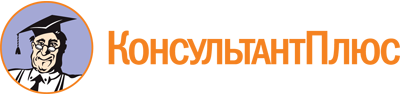 Приказ Минспорта России от 03.11.2020 N 813
"Об утверждении методических рекомендаций для общероссийских спортивных федераций по разработке норм, устанавливающих ограничения перехода (условия перехода) отдельных категорий спортсменов и тренеров в другие спортивные клубы или иные физкультурно-спортивные организации"Документ предоставлен КонсультантПлюс

www.consultant.ru

Дата сохранения: 24.12.2020
 г. _______________"__" _________ ____ г.Полное наименование организацииАдрес (место нахождения) организацииПолное наименование организацииАдрес (место нахождения) организацииДолжность руководителяДолжность руководителя___________________/________(Фамилия, инициалы) (подпись)___________________/________(Фамилия, инициалы) (подпись)"__" _________ 20__ г."__" _________ 20__ г.М.П.М.П.СпортсменФамилия, Имя, Отчество (при наличии)"СОГЛАСОВАНО"Общероссийская спортивная федерация по виду или видам спортаПаспортные данные:номер, серия, выдан (кем, дата)Адрес (место нахождения) организацииАдрес регистрации:Должность руководителя_________(подпись)___________________/________(Фамилия, инициалы) (подпись)"__" _________ 20__ г."__" _________ 20__ г.М.П.